           www.superior-tek.com           (800) 398-3498   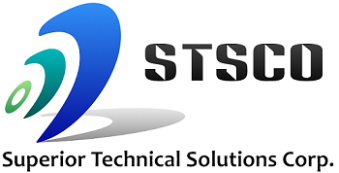 Lines for Space ApplicationsElectro Technik  – Raycom and Hytronics divisions produce custom Magnetics per Mil-Std-981 Everspin Technologies manufactures MRAM (Magnetic RAM) with either a standard SRAM or SPI interface featuring densities up to 4 Mbit.  These are non-volatile memory devices that have equal or better performance than the devices that they replace.  No data corruption issues during power down.  Byte level write, non-destructive read, radiation tolerant, secure (one pass erase) and extremely high data retention.Infineon/IR Hi-Rel* produces Hi-Reliability MOSFET, Rectifiers, IGBTs, DC/DC converters and related modules in hermetic sealed packaging with options for radiation tolerant applications.Skyworks produces Hi-Rel Optocouplers and Optoisolators (formerly Isolink), and up-screened RF semiconductor products including diodes, switches and LNAs.MIL-PRF-19500/548 JANS (Space) optocouplersMIL-PRF-38534 (MCMs and Hi-Rel Die) Equivalent Class K (Space)MIL-PRF-38535 Equivalent Class S (Space)SDS Milpitas – Electrical test (-55C, +25C, +125C), Up screening (Military and space level), Burn-in, Quality Conformance Group Testing, small and large volumesProtek Devices produces a broad range of TVS (Transient Voltage Suppressors) featuring high power, ultra-low capacitance and a variety of advanced packaging options.  Applications supported by Protek include military, industrial, communications and medical.  Additional screening to full military grade is available.  Historically Protek’s planar construction of their TVS diodes has demonstrated a high degree of radiation tolerance.Union Technology Corporation manufactures multilayer ceramic chip capacitors, high voltage capacitors and Switched Mode Power Supply (stacked capacitors) for both hi-rel and commercial applications.  UTC is QPL to Mil-STD-49470 and produces the older DESC 87106/87109 versions of their chip capacitors and stacked capacitors.  They also produce space level versions.  UTC is qualified for SDB (Small Disadvantaged Business) opportunities.*Through a relationship with SIB Marketing LLC. 											10/27/20